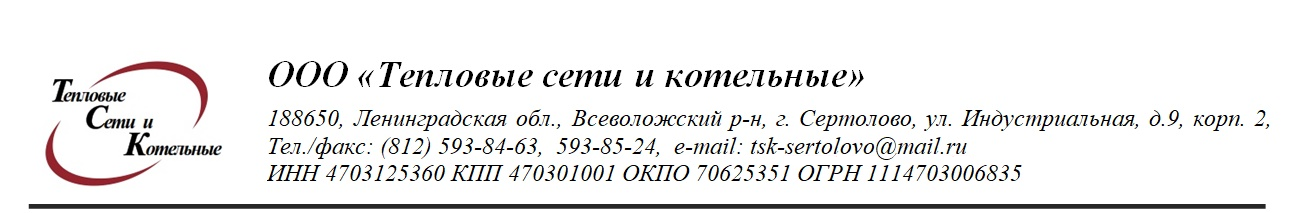 Диспетчерская служба ООО « ТСК»           Комитет ЖКХ МО Сертолово тел. 676-03-88     Тел. (812)593-85-24                                      Администрация МО г. Сертолово тел. 593-29-02                                                                             ООО  «  Уют  –Сервис » тел. 597-52-80                                                                             Аварийная служба тел. 593-91-95Телефонограмма № 63 от  30. 03. 2022 года                                                                      12 ч. 00 мин.      ООО « ТСК» уведомляет, о том,  что  в связи с производством  ремонтных работ  натеплосети   по адресу:  г. Сертолово ул. Заречная д. № 10, 12 - 31.03.2022 года  с 08-00  часов  до окончания ремонтных работ, будет произведено  отключение  ЦО И ГВС.  - Просьба закрыть  запорную арматуру на вводе в дом.Подписал:  гл. инженер ООО « ТСК» Михеев Д.В.Контактное лицо: начальник РЭС Прокофьев С.В.  тел. 8-931-800-64-65Передала: диспетчер Пархоменко Н. МДолжность, ФИО принявшего телефонограмму:Время принятия:Комитет ЖКХ МО Сертолово 676-03-88Администрация МО Сертолово 593-29-02ООО « Комфорт»593-61-59ОО « Уют-Сервис»597-52-80Аварийная служба  593-91-95